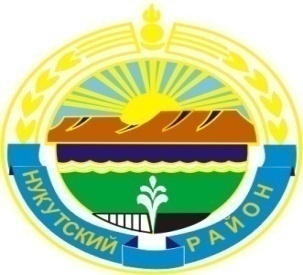 Муниципальное образование «Нукутский район»ДУМА МУНИЦИПАЛЬНОГО ОБРАЗОВАНИЯ«НУКУТСКИЙ  РАЙОН»Шестой созыв РЕШЕНИЕ05 февраля 2016 года                                    № 3                                               п.Новонукутский  Об утверждении плана работыДумы муниципального образования«Нукутский район» на 2016 год	Согласно ст. 17 Регламента Думы муниципального образования «Нукутский район», принятого решением Думы МО «Нукутский район» от 07.04.2006 г.  № 24 (в редакции решений Думы МО «Нукутский район» от 10.04.2009 г. № 7, от 28.08.2009 г. № 45), руководствуясь ст. 27 Устава муниципального образования «Нукутский район»,  ДумаРЕШИЛА:1. Утвердить план работы Думы муниципального образования «Нукутский район» на 2016 год (прилагается).2. Направить в аппарат Законодательного Собрания Иркутской области:- план работы Думы МО «Нукутский район» на 2016 год в срок до 15 февраля 2016 г.;- план работы Думы МО «Нукутский район» на каждый квартал 2016 года в срок до 25 числа последнего месяца каждого квартала.3. Настоящее решение вступает в силу с 1 января 2016 года.4. Контроль за исполнением настоящего решения возложить на Логинову И.Ю. – депутата Думы МО «Нукутский район», осуществляющего свои полномочия на постоянной основе.5. Опубликовать настоящее решение в печатном издании «Официальный курьер» и разместить на официальном сайте муниципального образования «Нукутский район».Председатель Думы муниципальногообразования «Нукутский район»						К.М. БаторовПриложение к решению ДумыМО «Нукутский район»от 05.02.2016 г. № 3ПЛАН РАБОТЫДумы МО «Нукутский район» на 2016 год№№ВопросыОтветственныеСрокисполнения1.Об утверждении плана работы Думы муниципального образования «Нукутский район» на 2016 годДепутаты Думы МО «Нукутский район»Январь2.Об утверждении отчета о выполнении Прогнозного плана приватизации муниципального имущества муниципального образования «Нукутский район» на 2015 годКомитет по управлению муниципальным имуществом  МО «Нукутский район»Январь3.О внесении изменений в решение Думы муниципального образования «Нукутский район» от 05.03.2011 г. № 20 «Об утверждении Положения о территориальной трехсторонней комиссии муниципального образования «Нукутский район» по регулированию социально-трудовых отношений»Управление экономического развития и труда Администрации МО «Нукутский район»Январь4.О внесении изменений в решение Думы муниципального образования «Нукутский район» от 28.08.2009 г. № 44 «Об утверждении  Положения о порядке организации и проведения публичных слушаний в муниципальном образовании «Нукутский район»Дума МО «Нукутский район»Январь5.О рассмотрении информации прокурора Нукутского района о необходимости разработки и принятия нормативного правового актаДума МО «Нукутский район»Январь6.Об установлении размеров платы за содержание и ремонт жилого помещения, платы за пользование жилым помещением (платы за наем) КУМИ МО «Нукутский район»Февраль7.Об итогах оперативно-служебной деятельности ОП МО МВД РФ «Заларинский» (дислокация п.Новонукутский) за 2015 год ОП МО МВД РФ «Заларинский» (дислокация п.Новонукутский)Февраль8.О формировании расходов на оплату труда мэра муниципального образования «Нукутский район», депутата Думы муниципального образования «Нукутский район», осуществляющего свои полномочия на постоянной основеУправление экономического развития и труда Администрации МО «Нукутский район»Февраль9.О внесении изменений в решение Думы МО «Нукутский район» от 24.12.2015 г. № 72  «О бюджете муниципального образования «Нукутский район» на 2016 год»Финансовое управление Администрации МО «Нукутский район»Февраль10.Отчет о проделанной работе КУМИ МО «Нукутский район» за 2015 годКомитет по управлению муниципальным имуществом МО «Нукутский район»Февраль11.О проделанной работе службы записи актов гражданского состояния Иркутской области и отдела по Нукутскому району в управлении государственной регистрации службы ЗАГС Иркутской области за 2015 годОтдел по Нукутскому району в управлении государственной регистрации службы ЗАГС Иркутской областиФевраль12.Об утверждении структуры Администрации муниципального образования «Нукутский район» на 2016 годУправляющий делами Администрации МО «Нукутский район»Февраль13.О передаче полномочий по проектированию и строительству многофункциональных спортивных площадок в МО «Новоленино», МО «Шаратское», МО «Хадахан»КУМИ МО «Нукутский район»Февраль14.Вопросы  семейного неблагополучия, профилактики социального сиротства, семейного жизнеустройства детей-сиротКонсультант – ответственный секретарь комиссии по делам несовершеннолетних и защите их прав Администрации МО «Нукутский район»Февраль15.Об утверждении Регламента Думы муниципального образования «Нукутский район» в новой редакцииДума МО «Нукутский район»Февраль16.О подготовке к противопаводковому периодуГлавный специалист по ГО и ЧС   Администрации МО «Нукутский район»,     ОНД по УОБО УНД и профилактической работы ГО МЧС России по Иркутской областиФевраль17.О санитарно-эпидемиологической обстановке в Нукутском районе в 2015 году и мерах по её улучшению в 2016 годуТерриториальный отдел Управления Роспотребнадзора по Иркутской области в Заларинском, Балаганском и Нукутском районахМарт18.О работе местной общественной организации «Местная бурятская национально-культурная автономия Нукутского района»Отдел культуры Администрации МО «Нукутский район»Март19.О работе глав сельских поселений по повышению доходной базы Главы сельских поселений Март20.Исполнение Указа Президента РФ «О мерах по реализации государственной политики в области образования и науки»:                                                  - мониторинг заработной платы педагогическим работникам муниципальных образовательных учреждений, учреждений дополнительного образования;                                                                     - исполнение «Дорожной карты» в муниципальном образовании «Нукутский район».Управление образования администрации МО «Нукутский район»Март21.Отчет «О ходе реализации Программы  Комплексного социально-экономического развития  муниципального образования «Нукутский район» на 2011 – 2016 годы» за 2015 год Управление  экономического развития и труда Администрации МО «Нукутский район» Март22.О разработке плана мероприятий по подготовке к отопительному сезону 2016 – 2017 годовОтдел по архитектуре, строительству и ЖКХ Администрации МО «Нукутский район»Март23.Отчет о работе Отдела сельского хозяйства Администрации муниципального образования «Нукутский район» за 2015 годОтдел сельского хозяйства Администрации МО «Нукутский район»Март24.О готовности к пожароопасному периоду Главный специалист по ГО и ЧС   Администрации МО «Нукутский район», Территориальный отдел Агентства лесного хозяйства Иркутской области по Нукутскому лесничеству,                  ПСЧ № 14 по охране п.Новонукутский,     ОНД по УОБО УНД и профилактической работы ГО МЧС России по Иркутской областиМарт25.Об осуществлении отдельных областных государственных полномочий в сфере обращения с безнадзорными собаками и кошкамиОтдел сельского хозяйства Администрации МО «Нукутский район»Март26.Отчет глав по исполнению решения Думы МО «Нукутский район» от 27.11.2015 г. № 68 «О состоянии водоснабжения населения Нукутского района в 2014 году и задачах по обеспечению доброкачественной питьевой водой на 2015 год»Главы сельских поселенийМарт27.О ситуации по туберкулезу в Нукутском районеТерриториальный отдел Управления Роспотребнадзора по Иркутской области в Заларинском, Балаганском и Нукутском районах, ОГБУЗ «Нукутская ЦРБ»Март28.О результатах деятельности мэра и Администрации муниципального образования «Нукутский район» за 2015 годУправление  экономического развития и труда Администрации МО «Нукутский район» Апрель29.Об исполнении муниципальной программы «Управление муниципальными финансами муниципального образования «Нукутский район» на 2015 – 2019 годы» за 2015 годФинансовое управление Администрации МО «Нукутский район»      Апрель30.О разработке плана мероприятий по капитальному и текущему ремонту образовательных учреждений МО «Нукутский район»Управление образования администрации МО «Нукутский район»Апрель31.О внесении изменений в решение Думы МО «Нукутский район» от 24.12.2015 г. № 72  «О бюджете муниципального образования «Нукутский район» на 2016 год»Финансовое управление Администрации МО «Нукутский район»      Апрель32.О назначении публичных слушаний по исполнению бюджета МО «Нукутский район»  за 2015 годФинансовое управление  Администрации МО «Нукутский район»Апрель33.О внесении изменений в муниципальную программу «Развитие коммунальной инфраструктуры объектов социальной сферы муниципального образования «Нукутский район» на 2015 – 2019 годы»Отдел по архитектуре, строительству и ЖКХ Администрации МО «Нукутский район»Апрель34.О санитарно-эпидемиологическом состоянии сельских населенных пунктовТерриториальный отдел Управления Роспотребнадзора по Иркутской области в Заларинском, Балаганском и Нукутском районахАпрель35.О состоянии обслуживания автомобильных дорог на территории муниципального образования «Нукутский район»ОАО «Дорожная служба Иркутской области» (Балаганский филиал)Апрель36.Об исполнении бюджета муниципального образования «Нукутский район» за 2015 год Финансовое управление Администрации МО «Нукутский район»Май37.Оценка эффективности муниципальных программ за 2015 годУправление  экономического развития и труда Администрации МО «Нукутский район»Май38.О санитарном состоянии дошкольных образовательных учрежденийТерриториальный отдел Управления Роспотребнадзора по Иркутской области в Заларинском, Балаганском и Нукутском районахМай39.О завершении отопительного сезона 2015 – 2016 гг.Отдел по архитектуре, строительству и ЖКХ Администрации МО «Нукутский район»Май40.О подготовке к летней оздоровительной кампанииУправление образования   администрации МО «Нукутский район», ОГБУСО «Комплексный центр социального обслуживания населения Нукутского района»Май41.Отчет о проделанной работе Контрольно-счетной комиссии муниципального образования «Нукутский район» за 2015 годКонтрольно-счетная  комиссия МО «Нукутский район»Май42.О присвоении звания «Почетный гражданин Нукутского района»Дума МО «Нукутский район»Май43.О внесении изменений в решение Думы МО «Нукутский район» от 24.12.2015 г. № 72  «О бюджете муниципального образования «Нукутский район» на 2016 год»Финансовое управление Администрации МО «Нукутский район»Июнь44.Об итогах весенне-полевых работОтдел сельского хозяйства Администрации МО «Нукутский район»Июнь45.Об итогах оперативно-служебной деятельности ОП МО МВД РФ «Заларинский» (дислокация п.Новонукутский) за первое полугодие 2016 года ОП МО МВД РФ «Заларинский» (дислокация п.Новонукутский)Июнь46.О готовности образовательных учреждений к новому учебному годуУправление образования   Администрации МО «Нукутский район»  Август47.Анализ результатов итоговой аттестации выпускников 9-х, 11-х и 12-х классовУправление образования   Администрации МО «Нукутский район»  Сентябрь48.О внесении изменений в решение Думы МО «Нукутский район» от 24.12.2015 г. № 72  «О бюджете муниципального образования «Нукутский район» на 2016 год»Финансовое управление Администрации МО «Нукутский район»Сентябрь49.О состоянии водоснабжения населения Нукутского района в 2015 году Территориальный отдел Управления Роспотребнадзора по Иркутской области Заларинском, Балаганском и Нукутском районахСентябрь50.Итоги летней оздоровительной кампанииУправление образования   администрации МО «Нукутский район», ОГБУСО «Комплексный центр социального обслуживания населения Нукутского района»Сентябрь51.О завершении подготовки к отопительному сезону 2016 – 2017 годовОтдел по архитектуре, строительству и ЖКХ Администрации МО «Нукутский район»Сентябрь52.Об укреплении материально-технической базы учреждений культуры районаОтдел культуры Администрации МО «Нукутский район»Сентябрь53.О внесении изменений в решение Думы МО «Нукутский район» от 24.12.2015 г. № 72  «О бюджете муниципального образования «Нукутский район» на 2016 год»Финансовое управление Администрации МО «Нукутский район»Ноябрь54.Об организации работы по предупреждению безнадзорности, правонарушений несовершеннолетних, проведение индивидуальной профилактической работы с несовершеннолетними и семьями, находящихся в социально опасном положении на территории муниципального образования «Нукутский район»Консультант – ответственный секретарь комиссии по делам несовершеннолетних и защите их прав Администрации МО «Нукутский район»Ноябрь55.Об утверждении прогнозного плана приватизации муниципального имущества муниципального образования «Нукутский район» на 2017 годКомитет по управлению муниципальным имуществом МО «Нукутский район»Ноябрь56.Об итогах уборочных работОтдел сельского хозяйства Администрации МО «Нукутский район»Ноябрь57.Отчет глав сельских поселений по исполнению проекта «Народные инициативы» за 2016 годГлавы сельских поселенийНоябрь58.О назначении публичных слушаний по проекту бюджета МО «Нукутский район» на 2017 годФинансовое управление Администрации МО «Нукутский район»Ноябрь59.О бюджете муниципального образования «Нукутский район» на 2017 год Финансовое управление Администрации МО «Нукутский район»Декабрь60.О внесении изменений в решение Думы МО «Нукутский район» от 24.12.2015 г. № 72 «О бюджете муниципального образования «Нукутский район» на 2016 год»Финансовое управление Администрации МО «Нукутский район»Декабрь61.Внесение изменений в Устав муниципального образования «Нукутский район»Комитет  по  управлению муниципальным имуществом  МО «Нукутский район»По мере изменения областного и федераль-ного законода-тельства62.Внесение изменений в действующие решения Думы МО «Нукутский район»Дума МО «Нукутский район»Юридический отдел Администрации МО «Нукутский район»По мере необходи-мости63.Внесение изменений, дополнений в оплату труда выборных должностных лиц, муниципальных служащих, вспомогательного персонала Администрации МО «Нукутский район»Управление экономического развития и труда Администрации МО «Нукутский район»По мере необходи-мости64.Внесение изменений в Схему территориального планирования МО «Нукутский район»Отдел по архитектуре, строительству и ЖКХ Администрации МО «Нукутский район»По мере необходи-мости